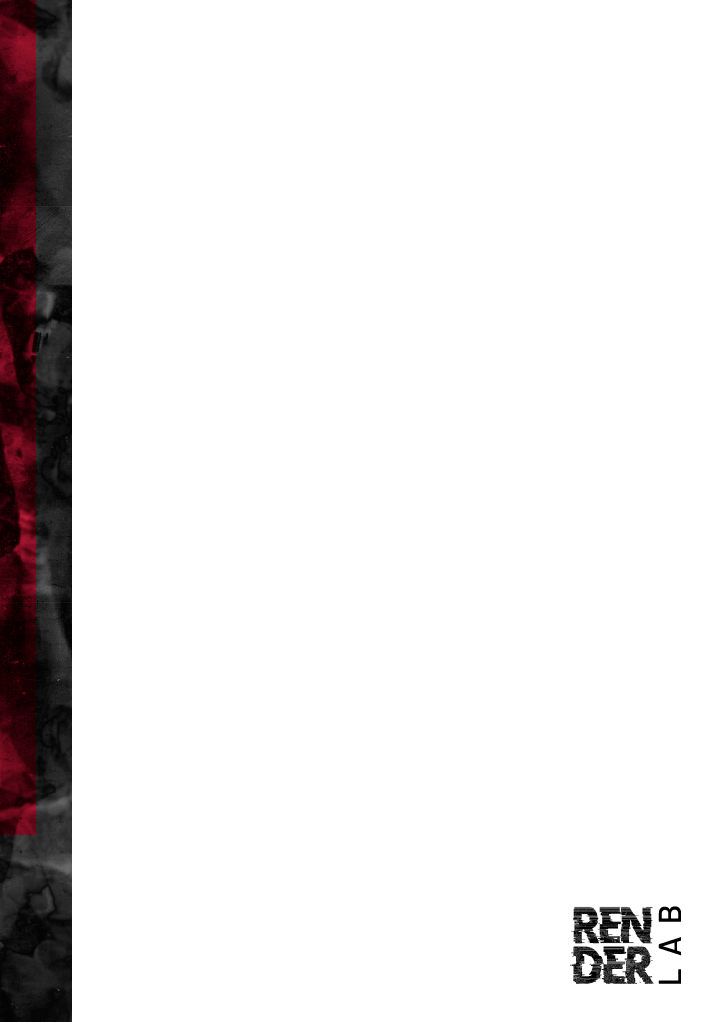 DECLARACIÓN JURADAYo........................................................................identificado con DNI................................. por medio de la presente, declaro conocer y aceptar las bases del “RenderLAB”, a fin que sea constancia para los fines que lo ameriten...................................................................Firma......... de ......................... del 2020